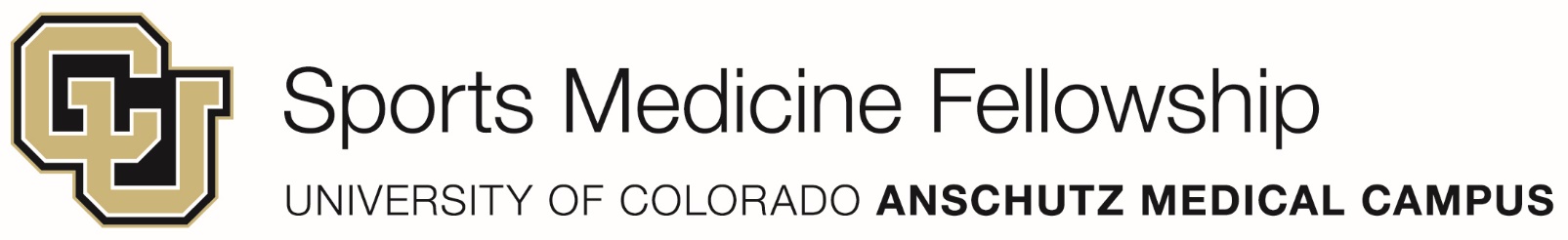 Pediatric Track ScheduleEXAMPLE ONLY Will Vary Slightly from Year-to-YearSeptember 2021SundayMondayTuesdayWednesdayThursdayFridaySaturday1.AM:  ADMINPM:   BLDR/ap2.AM:  QLTY&SFTYPM:  HP/aa3.AM:  NORTH/gw PM:  NORTH/gw4.AM:  PM:  LEGACYFB5.AM:PM:6.AM:  HOLIDAYPM:  HOLIDAY7.AM:  COCTR/jsPM:  SOUTH/es8.AM:  ADMINPM:  BLDR/ap9.AM:  CENTPEDSPM:   HP/aa10.AM:  CU/SYMPPM:  CU/SYMP          LEGACYFB11.AM:  AVSPPEPM:  RAPIDS12.AM:  AVSTCPM:13.AM:  CU/TR/scPM:  COCTR/sp14.AM:  MSKUS/jhPM:  SOUTH/es15.AM:  ADMINPM:  HP/jw16.AM:  CENTPEDSPM:  HP/aa17.AM:  NORTH/gwPM:  NORTH/gw18.AM:  PM:  19.AM:  PM:  RAPIDS20.AM:  CU/TR/scPM:   NORTH/aa21.AM:  MSKUS/jhPM:  SOUTH/es22.AM:  AVSPPEPM:   BLDR/ap23.AM:  CENTPEDSPM:   HP/aa24.AM:  AVSTCPM:  ADMIN25.AM:  BEAR CHASEPM:  BEAR CHASE26.AM:  BEAR CHASEPM:  BEAR CHASE27.AM:  NUGPPEPM:  COCTR/sp28.AM:  MSKUS/jhPM:  SOUTH/es29.AM:  AVSTCPM:  ADMIN         RAPIDS30.AM:  CENTPEDSPM:  HP/aa